Akce realizované Zastupitelstvem obce Mžany v období 2014 – 2018Rekonstrukce  silnice  III / 32346 Dub ,Investor  - Krajský úřad Královéhradeckého kraje                      Realizace :  rok 2015 délka, rekonstrukce  cca 3 měsíceInvestice : cca 5.800 000 Kč placeno z rozpočtu Krajského úřadu Královéhradeckého kraje Obec Mžany : cca  80 tis na opravy kanalizace a vjezdyZměna Územního plánu obce Mžany č.1 – realizace 2014 – 2017 Celkové náklady 92 tis.Kč Dne 8. prosince 2017 nabyla změna právní moci.Pořízení projektové dokumentace Mžany - biocentrum „Zavadilka 269 tis. Kč  ,  z toho dotace ve výši 150 tis.Kč . Dne 5.9.2018 Zastupitelstvo obce  Mžany schválilo podmínky přijetí dotace na akci Mžany – biocentrum „Zavadilka ze  SFŽP ve výši  314637,33Kč (48% dotace) .  Jedná se o výměru vodních ploch 885 m2,z toho tůní 778 m2, vodních koryt 107 m2, litorální zóny 364 m2, objem vody v tůních 496 m3, hloubka 1,2m.V rámci tohoto projektu dojde k terénní úpravě celé lokality a výsadbě stromů, keřů a zatravnění okolních ploch. Realizace díla by měla proběhnout na přelomu roku 2018 až 2019.Stavební úpravy čp.19, Obecní úřad Mžany realizace díla v roce 2015 firmou MIKOSTAV s.r.o. Během stavebních úprav byla vyměněna okna a dveře objektu,rekonstrukce  a zateplení střechy,montáž hromosvodů, vybudování nezávislého schodiště, výměna části elektroinstalace, rekonstrukce ordinace praktické lékařky, občané anketním způsobem rozhodli o odstínu barvy a krytiny střechy.Celkové náklady  5 670 010, Kč,Dotace ve výši      2 592 284,Kč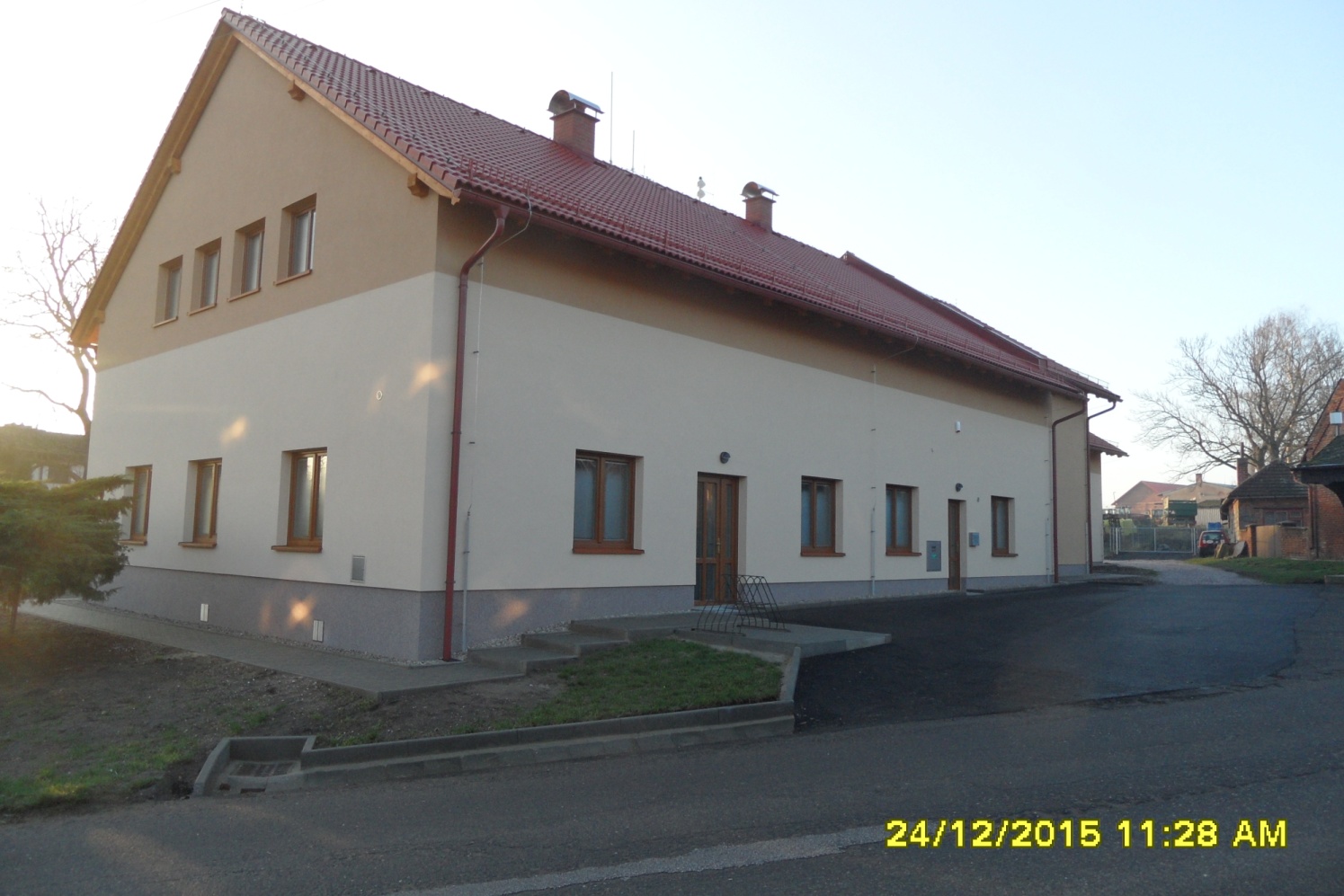 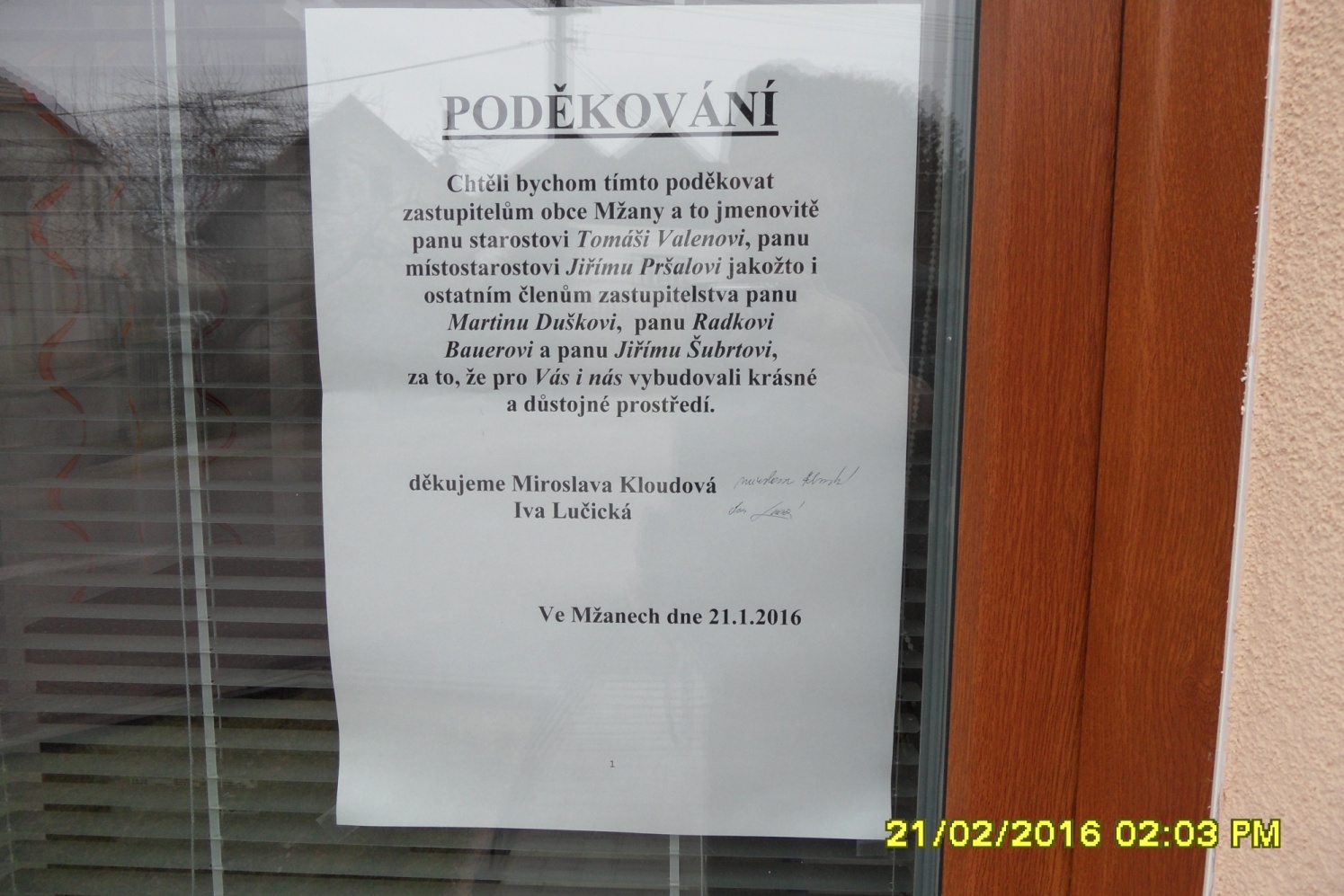 Oprava  asfaltového  povrchu  před Obecním úřadem  ve Mžanech Celkové náklady :  133 707,--Kč Opravu  asfaltového  povrchu  zhotovila firma COLAS a.s. Zakoupení sněhové radlice  pro HAKO  City master 600  od firmy  Auto SAS    za částku 49610,- Kč včetně DPHZhotovení  chodníku-cyklostezky Mžany – Sadová realizace rok 2016Zhotovitel  firma KENVI CZ  s.r.o., Popluží 936,517 41 Vamberk   za částku   Za celkovou částku   6 823 430,07 Kč s DPH 4 440 000 Kč poskytl Státní fond dopravní infrastruktury1 000 000 Kč poskytl Krajský úřad Královéhradeckého kraje ze svého rozpočtu1 000 000 Kč darovali Jana a Miloš Lindrovi    383 000 Kč bylo investováno s rozpočtu obce Mžany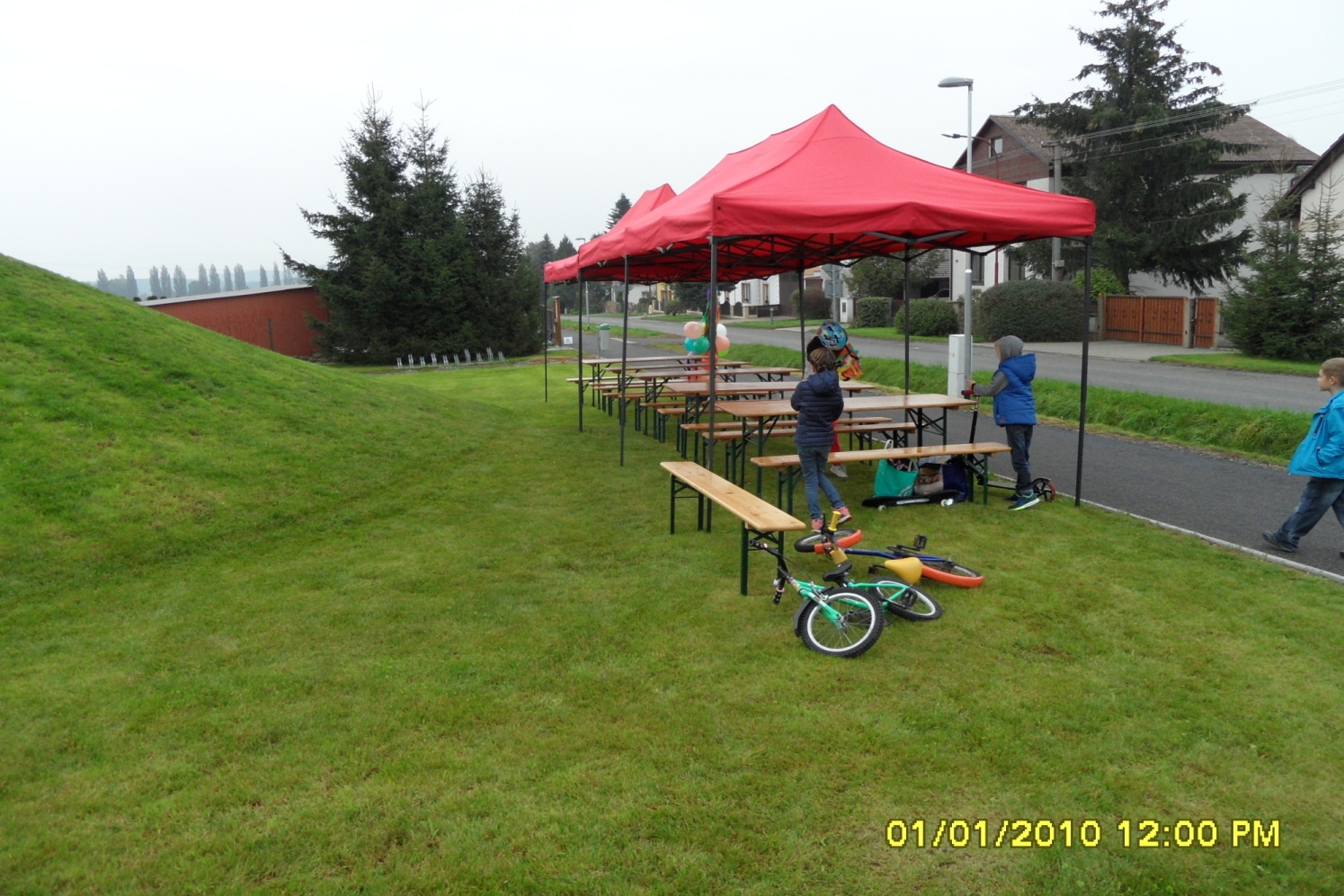 Finanční příspěvek z grantového programu „STROMY“ 2017 ve výši 128 500 Kč na vysázení keřů podél společné stezky a chodníku Mžany -Sadová poskytla nadace ČEZ. Samotná výsadba byla uskutečněna dne 29.4. 2017 za pomoci dětí ze ZŠ a MŠ Mžany, jejích rodičů a dalších spoluobčanů. 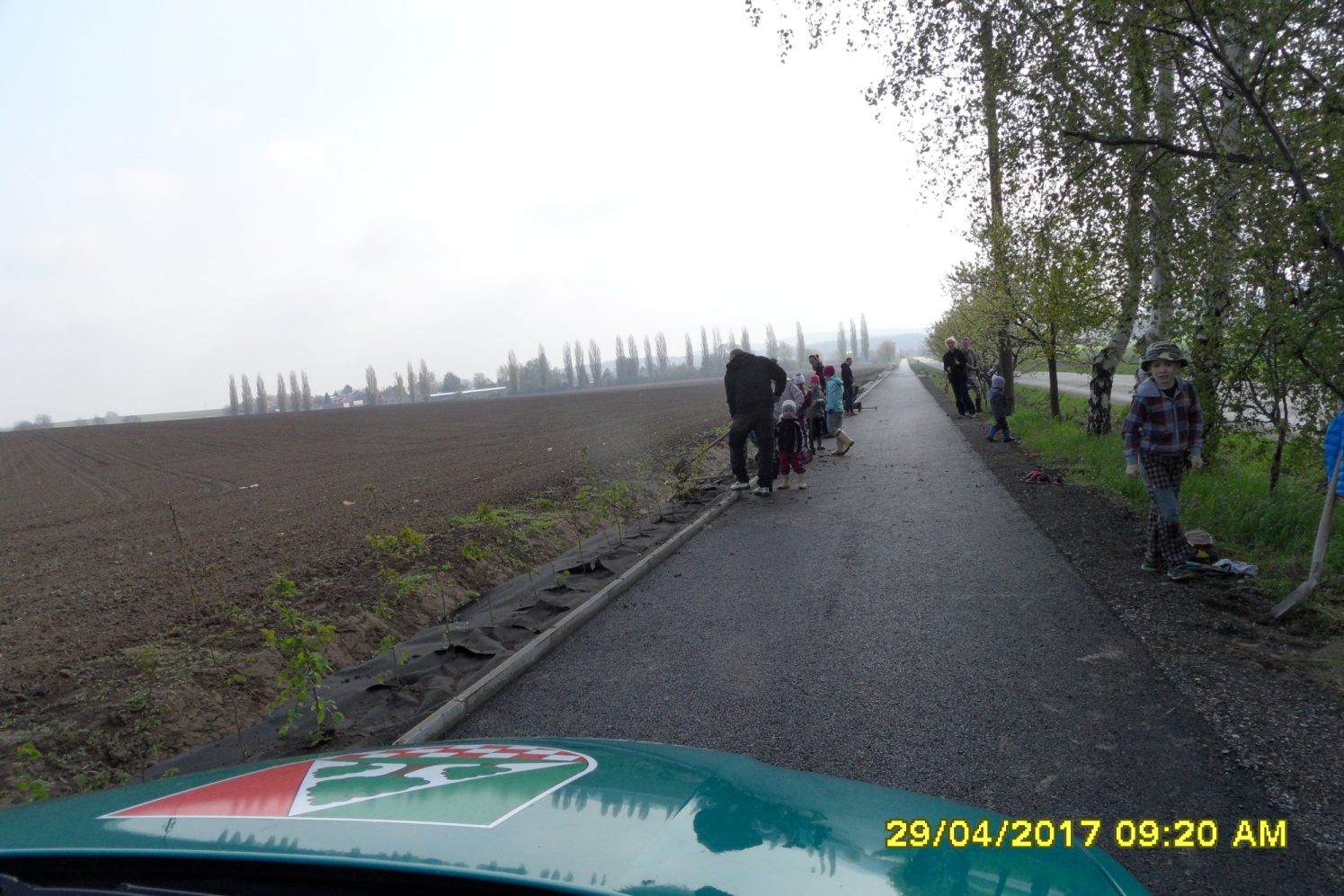 Obnova ovocného stromořadí „Třešňovka“, která se uskutečnila 24.10.2015Projekt byl podpořen  grantem z Regionálního fondu Poštovní spořitelny ve spolupráci s Nadací VIA v rámci programu „Sousedíme“. Při výsadbě dětem ze ZŠ a MŠ Mžany pomáhali jejich rodiče a příznivci s přidružených obcí Dub a Stračovská Lhota.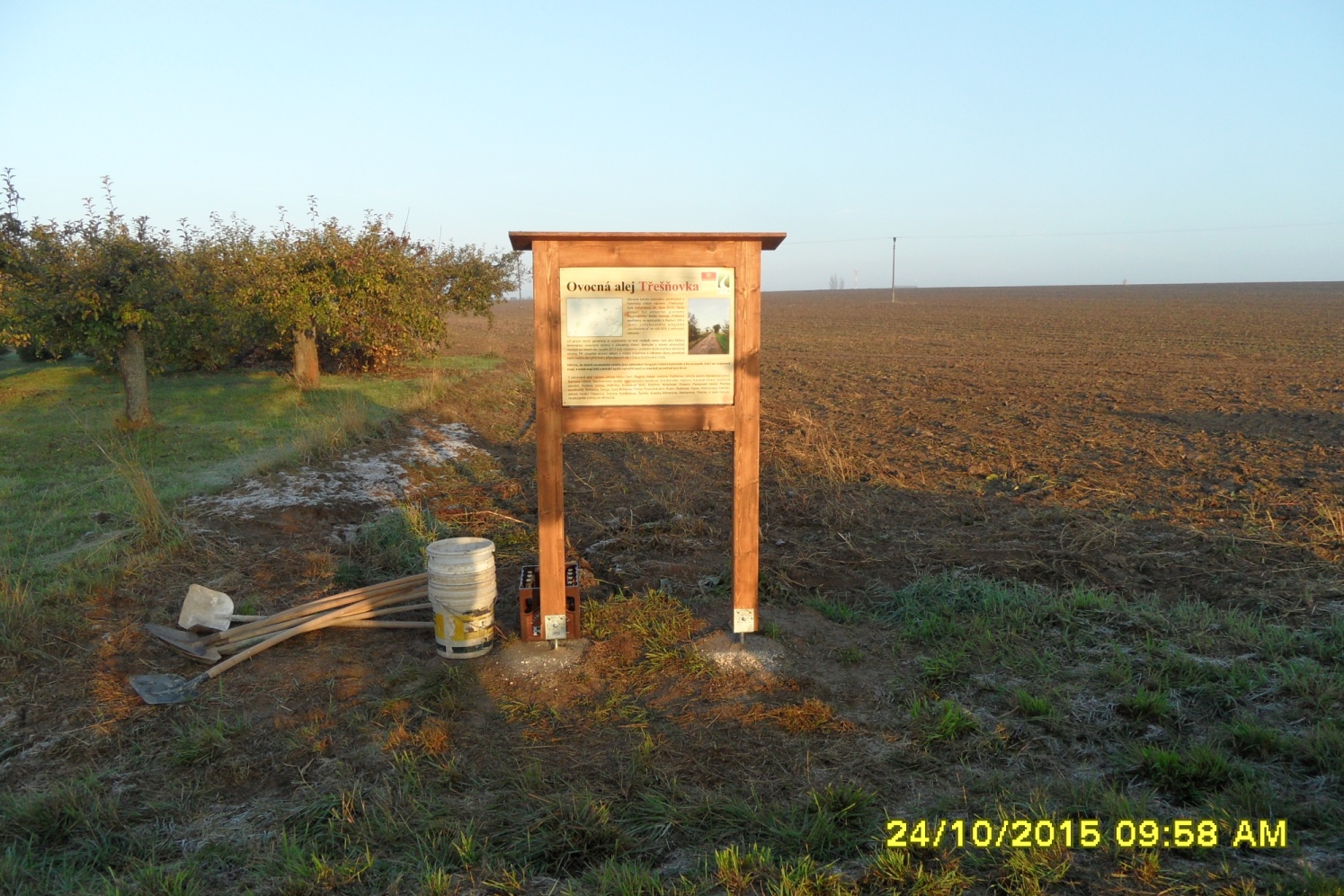 Rekonstrukce ústředního topení v Základní škole ve Mžanech Výměna plynového kotle výměně obkladů, dlažeb a pořízení  nového o  oplocení kolem ZŠ a MŠ . Realizace : letní měsíce 2017Celkové investice do kompletní výměny venkovního oplocení areálu,výměna zastaralého a neekonomického ústředního topení ,výměny dlažby v prostoru hlavní  chodby, obkladů a dlažby  v prostoru WC pro učitele ZŠ.Finanční částka, která byla investována  během letních prázdnin do základní a mateřské školy  celkem 1.284.000,- Kč – 400.000,- Kč  dotace  z kraje,  z rozpočtu obce 884.000,- Kč.Další pozitivní investicí bylo schválení dotace na projekt zabezpečení škol, o kterou si škola zažádala. Z té se podařilo vybudování audio zvonků pro obě třídy a družinu v ZŠ   40.000,-KčBěhem  rekonstrukce došlo i na vybudování nové počítačové sítě včetně WIFI do tříd, ředitelny a družiny, včetně nových zásuvkových okruhů.  25.000,-Kč.Dále byl pořízen nový nábytek do prostor chodby základní školy včetně zakrytí kotelny posuvnou stěnou  před ředitelnou   80.000,-KčDošlo i ke změně poskytovatele internetového připojení základní a Mateřské školy poskytovatel HC NETVýměna poškozeného lapolu tuků z jídelny 35.000,- KčPořízení nové škrabky brambor za již nefunkční 22.000,- KčPořízení nového konvektomatu do kuchyně MŠ  za již nefunkční za cenu  78350,-KčRekonstrukce hasičské zbrojnice ve Stračovské LhotěZhotovitel  firma STAVOS s.r.o. Nechanice za celkovou částku 320 000 KčRealizace  léto 2017 , byla provedena  kompletní oprava střechy, dále byly osazeny nové okna a nové vchodové dveře. Stávající podlaha musela být kompletně vybourána včetně rozpadlého podkladového betonu a nahrazena novým podkladovým betonem s izolací a pokládkou dlažby. Byla provedena nová elektroinstalace jak ve vnitřních, tak ve venkovních prostorách hasičské zbrojnice. Dále byly provedeny vnitřní omítky včetně výmalby. Hlavní změnou na venek je nový kabát této hasičské zbrojnice s chodníkem ze zámkové dlažby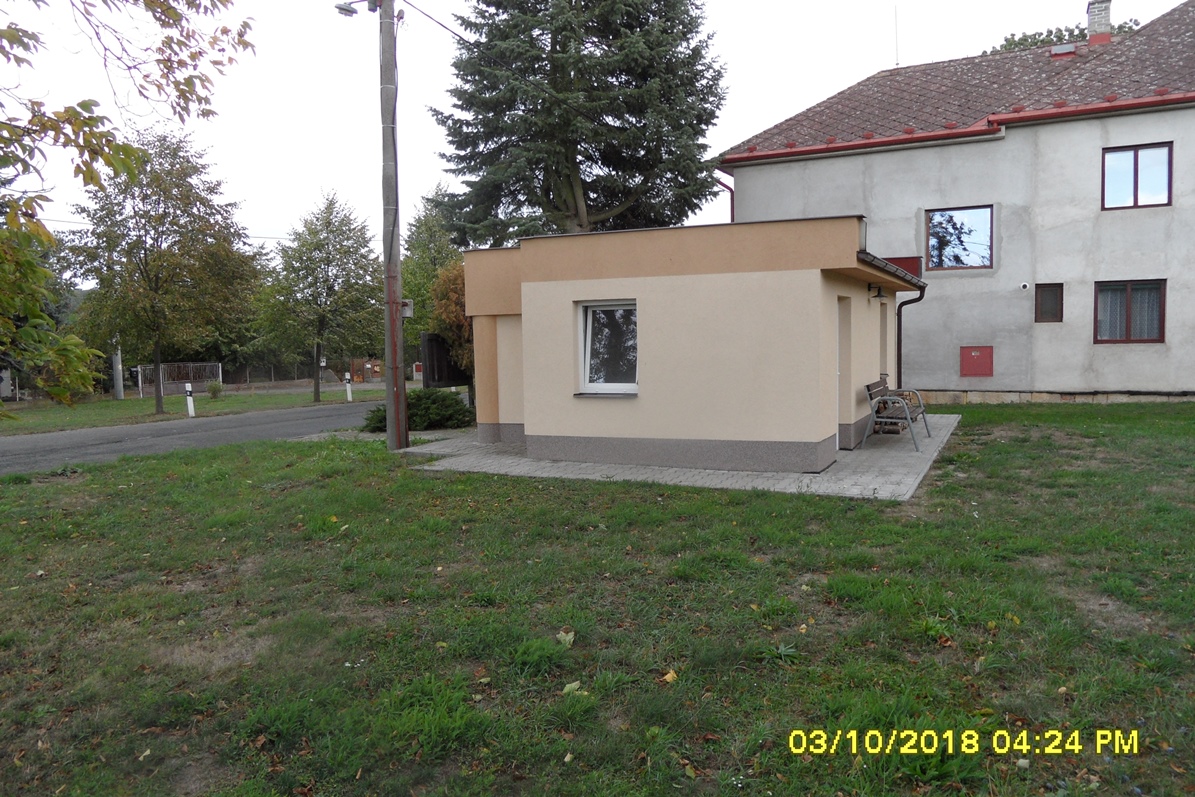 Restaurování božích muk v    obci   Mžany Restaurátor pan Lubomír Valeš  za celkovou cenu 166 500 Kč  Dotace  z MZ  na  tuto akci je ve výši 113162 Kč. Doba realizace : duben až  srpen 2018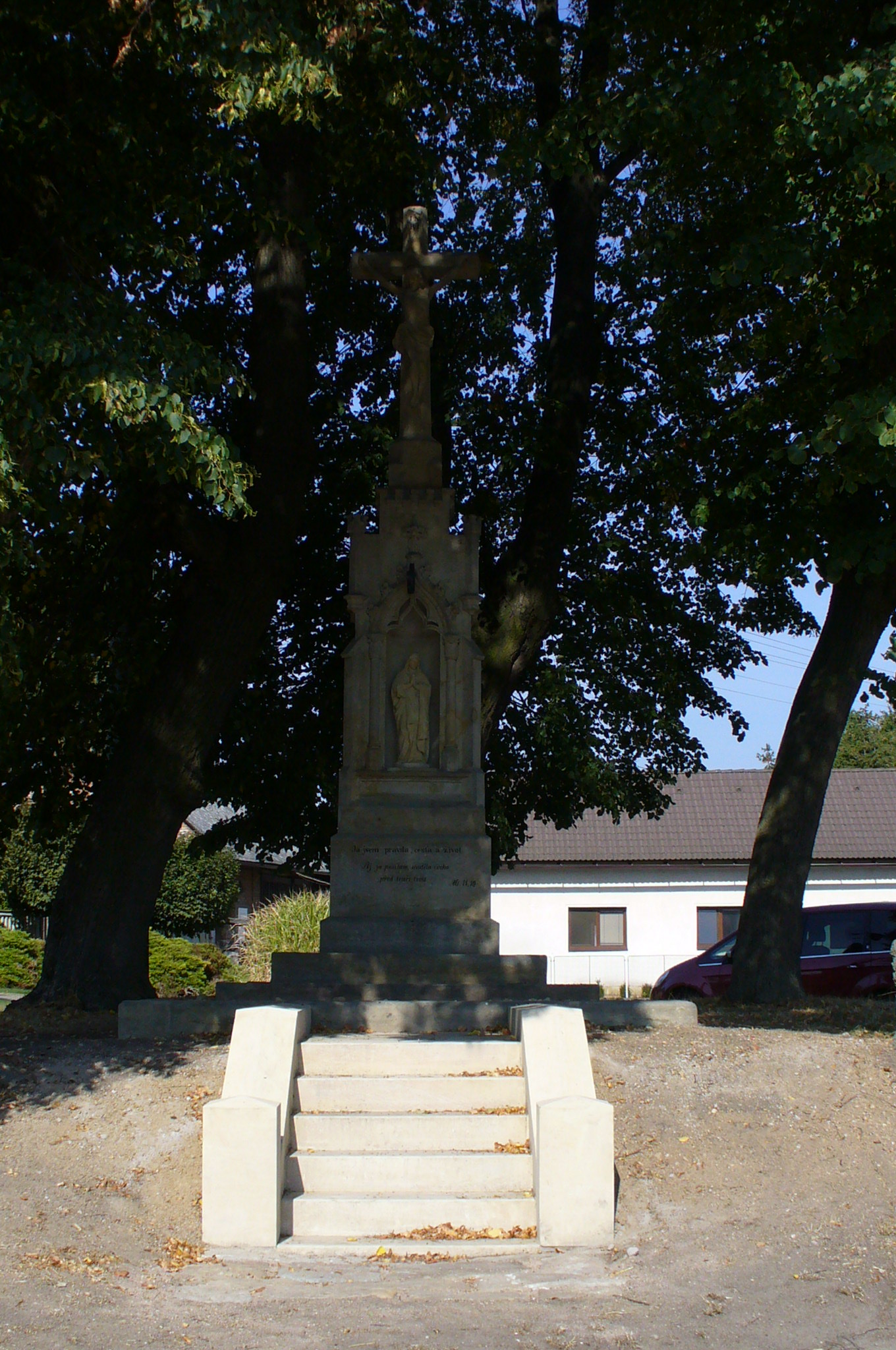 Zázemí pro hasiče – stavební úpravy 2.NP č.p. 19Zhotovitel :Stavos s.r.o. Nechanice  Celková realizace je ve výši        1 365 485,  -  KčDotace :     IROP prostřednictvím MAS Hradecký venkov, je ve výši  1 297 210,75-Kč                     podíl 95 % z celkové částky,vlastní zdroje obce Mžany ve výši 68 274,25,-                        KčJedná se zřízení plynového topení, sádrokartonové příčky, požární strop na základě vypracované požární zprávy, vrchní betony a dlažby včetně schodiště, sociální zařízení s umyvadly a čajová kuchyňka.Doba realizace : duben až  září 2018Hřiště a venkovní fitness na p.p.č. 105 a p.p.č.428/1 (vedle  chodníku-cyklostezky Mžany – Sadová)Zhotovitel : Firma  Teviko    systém s.r.o.    za částku  469 491,-Kč  ,- Kč                      Stavební část   STAVOS NECHANICE s.r.o . Dotace :       Z fondu ministerstva pro místní rozvoj je ve výši 85% z celkové částky ve                           Výši 399 067,- KčV rámci tohoto projektu by mělo dojít k vybudování propustného chodníku včetně ohraničení kolem homole, pořízení laviček, odpadkových košů a stojanu na kola a doplnění herních prvků na zahradu mateřské školyDoba realizace : duben až  červenec 2018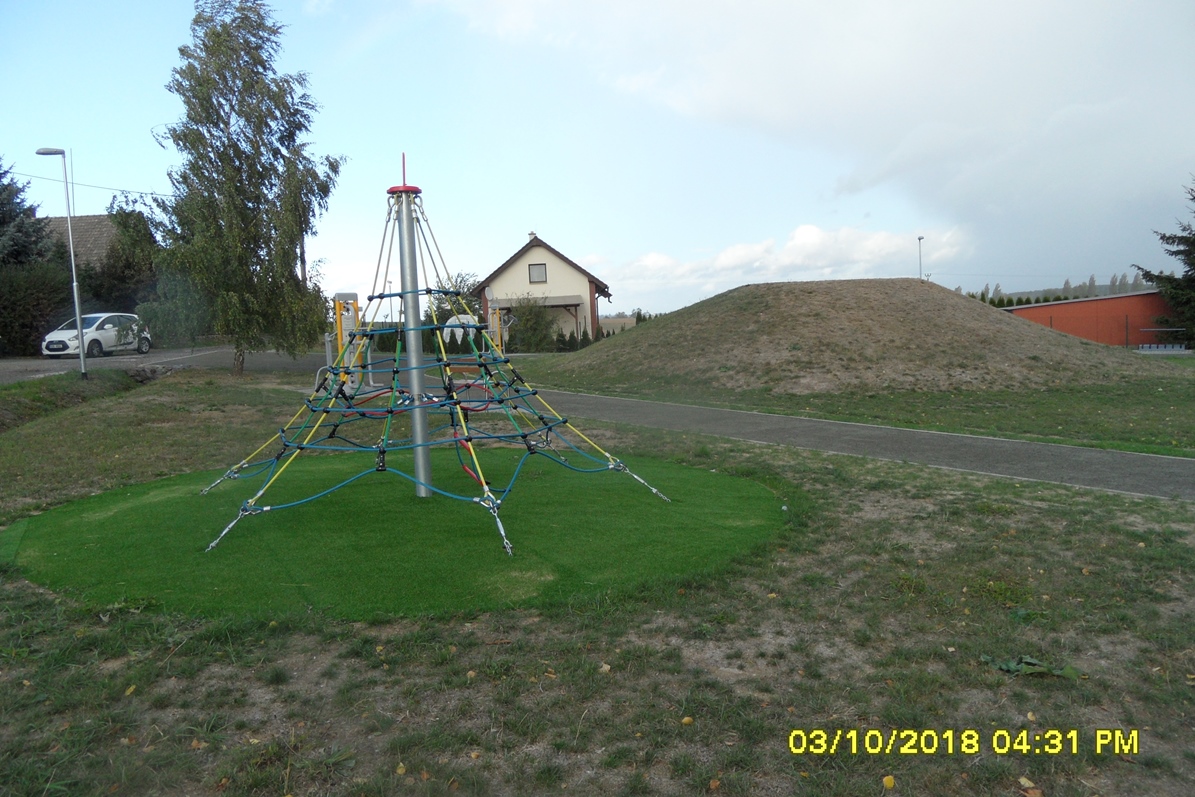 Prodej  a  zasíťování 10 parcel pro RD Mžany (podél cyklostezky ve Mžanech)Dne 14.8.2018 je bylo veřejnou dražbou v Pivovaru Lindr  Mžany prodáno 8 pozemků za částkuCelkem:                Kč:  6 008 922,- Kč Dále je plánováno zasíťování těchto pozemků , tzn. kanalizace, vodovodní přípojky a Připojení el. energie  k distribuci ČEZ. Realizace by měla proběhnout v termínu podzim 2018 –  září 2019.Naplánované akce říjen – listopad 2018a) Rekonstrukce veřejného osvětlení na chodníku  směrem  Dub za částku 78 000 Kč     včetně DPH.  Jedná se o výměnu výbojkového osvětlení za LED a  montáž  výložníků .   Termín realizace : říjen 2018 b)Opravy místních komunikací  a chodníku v obcích  Mžany, Dub a  Stračovská LhotaTermín realizace : říjen 2018 V těchto akcích obec Mžany z rozpočtu proinvestovala :         5 409 005,--  KčKrajský úřad Královéhradeckého kraje přispěl částkou  :         7 350 000,--  KčStát prostřednictvím fondů a ministerstev                        :         8 757 293,75Kč Dárci přispěli na realizované akce  částkou                       :         1 128 000,--  Kč    Finanční částka z prodeje 8 parcel  pro výstavbu RD  :              6 008 922,--  Kč          .